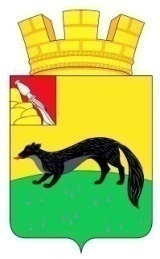 АДМИНИСТРАЦИЯ ГОРОДСКОГО ПОСЕЛЕНИЯ – ГОРОД БОГУЧАРБОГУЧАРСКОГО МУНИЦИПАЛЬНОГО РАЙОНА ВОРОНЕЖСКОЙ ОБЛАСТИ396790, Воронежская обл., г. Богучар, ул. К.Маркса, 2, тел. (47366) 2-10-75, тел./факс (47366) 2-11-75, 2-28-09, e-mail: boguchar.boguch@govvrn.ruИнформация о зонах затопления и подтопленияПроблема паводка особенно актуальна для территорий расположенных вблизи русла рек.. Органами государственной власти ежегодно проводятся работы по установлению зон затопления и подтопления в границах населенных пунктов в целях определения территорий и объектов, которым угрожает половодье, для недопущения причинения вреда жизни и здоровью граждан и минимизации имущественных потерь от данного природного явления.Как следует из пункта 16 статьи 1 Водного Кодекса РФ, затопление и подтопление являются одними из форм негативного воздействия вод на территории и объекты. Разница между затоплением и подтоплением состоит в том, что подтопление территории происходит за счёт поднятия из-под земли грунтовых вод, а затопление - из-за разлива рек, озер, выпадения осадков. Зоны затопления и подтопления считаются установленными со дня внесения сведений о таких зонах в Единый государственный реестр недвижимости.У граждан и юридических лиц часто возникает вопрос, можно ли осуществлять реконструкцию уже имеющихся строений, строительство новых домов в данных зонах.Ответ на этот вопрос дается в ч.6 ст.67.1 Водного кодекса РФ, согласно которой с момента внесения границ Зон затопления, подтопления в Единый государственный реестр недвижимости в отношении земельных участков, расположенных в ней, устанавливается ряд запретов. Так, в таких зонах запрещено:-  размещать новые населенные пункты и осуществлять строительство объектов капитального строительства без обеспечения инженерной защиты таких населенных пунктов и объектов от затопления, подтопления;- использовать сточные воды в целях регулирования плодородия почв;-размещать кладбища, скотомогильники, объекты размещения отходов производства и потребления, химических, взрывчатых, токсичных, отравляющих и ядовитых веществ, пункты хранения и захоронения радиоактивных отходов;- осуществлять авиационные меры по борьбе с вредными организмами.      Таким образом, для строительства домов, реконструкции уже имеющихся необходимо обеспечить их инженерную защиту, препятствующую их затоплению.Возможные решения по инженерной защите территории и объектов капстроительства от затопления содержит Свод правил СП 116.13330.2012 "СНиП 22-02-2003. Инженерная защита территорий, зданий и сооружений от опасных геологических процессов. Основные положения". Актуализированная редакция СНиП 22-02-2003 (утвержденный приказом Министерства регионального развития РФ от 30 июня 2012 г. номер 274). Решения должны быть предусмотрены проектной документацией объекта капитального строительства. Без мероприятий по инженерной защите разрешение на строительство или реконструкцию домов, расположенных в зонах затопления, не может быть выдано уполномоченными органами.Узнать, попадает ли Ваш земельный участок или дом в границы данной зоны, можно посредством государственного открытого сервиса в сети интернет – Публичная кадастровая карта.Так же администрация городского поселения – город Богучар рекомендует, собственникам объектов недвижимости, попадающие в зону затопления, подтопления, рассмотреть  вопрос страхования имущества (домов, гаражей и др. объектов капитального строительства).   